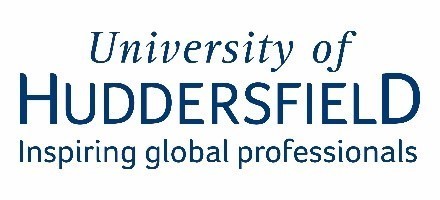 Please note – you don’t necessarily need to answer every question under the ‘what’ column – these are prompts to help you with what to look for in within the EYFS. Observing EYFS – Teaching and Learning Observing EYFS – Teaching and Learning Observing EYFS – Teaching and Learning Observing EYFS – Teaching and Learning This optional proforma can be used or adapted when trainees observe practice in EYFS. (NB not all features are appropriate to each year group or situation; please adapt as required) This optional proforma can be used or adapted when trainees observe practice in EYFS. (NB not all features are appropriate to each year group or situation; please adapt as required) This optional proforma can be used or adapted when trainees observe practice in EYFS. (NB not all features are appropriate to each year group or situation; please adapt as required) This optional proforma can be used or adapted when trainees observe practice in EYFS. (NB not all features are appropriate to each year group or situation; please adapt as required) Date: Year group: Subject/prime or specific area of learning: Subject/prime or specific area of learning: Learning objective Focus for observation  (Identify here what you are closely focused upon-could be part of the lesson or a group of children) (Identify here what you are closely focused upon-could be part of the lesson or a group of children) (Identify here what you are closely focused upon-could be part of the lesson or a group of children)What? What? What? Observations-what is the teacher/children doing? What IMPACT does this have on the learning? Planning and resources – consider:- What are the learning objectives and success criteria (carpet input/small group work)?- What areas of learning are being promoted/supported (continuous provision)?- What resources in continuous provision are available to support specific learning objectives?  - What other resources and displays are visible/available in class?- What extension activities are available for further challenge/masteryPlanning and resources – consider:- What are the learning objectives and success criteria (carpet input/small group work)?- What areas of learning are being promoted/supported (continuous provision)?- What resources in continuous provision are available to support specific learning objectives?  - What other resources and displays are visible/available in class?- What extension activities are available for further challenge/masteryPlanning and resources – consider:- What are the learning objectives and success criteria (carpet input/small group work)?- What areas of learning are being promoted/supported (continuous provision)?- What resources in continuous provision are available to support specific learning objectives?  - What other resources and displays are visible/available in class?- What extension activities are available for further challenge/masteryPositive behaviour – consider:  - How is the learning environment, safe, stimulating and enabling. - The ethos created by the teacher, how the teacher supports and promotes positive behaviour. (Rewards and sanctions, Clear expectations, Routines)- How the teacher encourages and supports children to become engaged in learning.Positive behaviour – consider:  - How is the learning environment, safe, stimulating and enabling. - The ethos created by the teacher, how the teacher supports and promotes positive behaviour. (Rewards and sanctions, Clear expectations, Routines)- How the teacher encourages and supports children to become engaged in learning.Positive behaviour – consider:  - How is the learning environment, safe, stimulating and enabling. - The ethos created by the teacher, how the teacher supports and promotes positive behaviour. (Rewards and sanctions, Clear expectations, Routines)- How the teacher encourages and supports children to become engaged in learning.Teaching/Interactions – consider: - Teaching and learning, the strategies used by the teacher to ensure children’s progress. - The quality of the teacher-child relationship and the responsiveness of the teacher’s interactions with the children, modelling, scaffolding, questioning, listening, SST. - How the teacher adapts teaching and practice to meet children’s different needs.- How does the teacher identify and deal with misconceptions?- How are pupils involved? Opportunities for collaborative learning [peer/peer support]- How does the teacher check understanding? When does this happen? - How is learning deepened, adapted and extended? Are aspects of problem solving and reasoning included?- How is feedback given to learnersTeaching/Interactions – consider: - Teaching and learning, the strategies used by the teacher to ensure children’s progress. - The quality of the teacher-child relationship and the responsiveness of the teacher’s interactions with the children, modelling, scaffolding, questioning, listening, SST. - How the teacher adapts teaching and practice to meet children’s different needs.- How does the teacher identify and deal with misconceptions?- How are pupils involved? Opportunities for collaborative learning [peer/peer support]- How does the teacher check understanding? When does this happen? - How is learning deepened, adapted and extended? Are aspects of problem solving and reasoning included?- How is feedback given to learnersTeaching/Interactions – consider: - Teaching and learning, the strategies used by the teacher to ensure children’s progress. - The quality of the teacher-child relationship and the responsiveness of the teacher’s interactions with the children, modelling, scaffolding, questioning, listening, SST. - How the teacher adapts teaching and practice to meet children’s different needs.- How does the teacher identify and deal with misconceptions?- How are pupils involved? Opportunities for collaborative learning [peer/peer support]- How does the teacher check understanding? When does this happen? - How is learning deepened, adapted and extended? Are aspects of problem solving and reasoning included?- How is feedback given to learnersCharacteristics of Effective Teaching and Learning – consider how these are promoted/what opportunities children have to:- playing and exploring: how do children investigate and experience things and ‘have a go.’- active learning: how do children concentrate and keep on trying if they encounter difficulties and how do they enjoy achievements- creating and thinking critically – how do children have and develop their own ideas, make links between ideas, and develop strategies for doing things.Characteristics of Effective Teaching and Learning – consider how these are promoted/what opportunities children have to:- playing and exploring: how do children investigate and experience things and ‘have a go.’- active learning: how do children concentrate and keep on trying if they encounter difficulties and how do they enjoy achievements- creating and thinking critically – how do children have and develop their own ideas, make links between ideas, and develop strategies for doing things.Characteristics of Effective Teaching and Learning – consider how these are promoted/what opportunities children have to:- playing and exploring: how do children investigate and experience things and ‘have a go.’- active learning: how do children concentrate and keep on trying if they encounter difficulties and how do they enjoy achievements- creating and thinking critically – how do children have and develop their own ideas, make links between ideas, and develop strategies for doing things. Professional behaviours – consider:- How the teacher promotes equality of opportunity and respects diversity.- How are other adults deployed? (if there are any available) Professional behaviours – consider:- How the teacher promotes equality of opportunity and respects diversity.- How are other adults deployed? (if there are any available) Professional behaviours – consider:- How the teacher promotes equality of opportunity and respects diversity.- How are other adults deployed? (if there are any available)Post-observation reflection (with your teacher or independently)Post-observation reflection (with your teacher or independently)So what? What next? How has your understanding of the learning objective and potential teaching strategies changed or developed?  How might this affect your own practice? What might you implement as a result of this observation? 